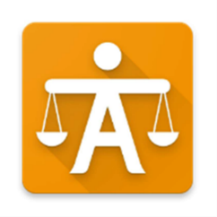 Oversiktsliste aktiviteterBruk “oversiktsliste aktiviteter” for å skrive ned alle aktiviteter du vanligvis gjør i løpet av en dag, uke eller måned. Listen brukes når du senere fyller ut «oversiktsliste kategorisering».Navn:		AKTIVITETAKTIVITETAKTIVITET